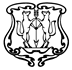 АДМИНИСТРАЦИЯ ГОРОДА ЕНИСЕЙСКАКрасноярского краяПОСТАНОВЛЕНИЕ17.04.2018 г.                              г. Енисейск                                           № 95-пОб утверждении порядка обращения за получением денежной компенсации взамен горячего завтрака и горячего обеда обучающимся с ограниченными возможностями здоровья в муниципальных и частных общеобразовательных организациях  г.Енисейска по имеющим государственную аккредитацию основным общеобразовательным программам, осваивающим основные общеобразовательные программы на дому, и порядка ее выплаты В соответствии со статьей 14 Закона Красноярского края от 02.11.2000 № 12-961 «О защите прав ребенка», постановлением  Правительства Красноярского края от 05.04.2016 № 155-п «Об утверждении Порядка обращения за получением денежной компенсации взамен горячего завтрака и горячего обеда обучающимся с ограниченными возможностями здоровья в краевых государственных, муниципальных и частных общеобразовательных организациях по имеющим государственную аккредитацию основным общеобразовательным программам, осваивающим основные общеобразовательные программы на дому, и Порядка ее выплаты», руководствуясь ст. 37, 39, 43 Устава города Енисейска, ПОСТАНОВЛЯЮ:1. Утвердить Порядок обращения за получением денежной компенсации взамен горячего завтрака и горячего обеда обучающимся с ограниченными возможностями здоровья в муниципальных и частных общеобразовательных организациях г.Енисейска по имеющим государственную аккредитацию основным общеобразовательным программам, осваивающим основные общеобразовательные программы на дому, согласно приложению № 1.2. Утвердить Порядок выплаты денежной компенсации взамен горячего завтрака и горячего обеда обучающимся с ограниченными возможностями здоровья в  муниципальных и частных общеобразовательных организациях г.Енисейска по имеющим государственную аккредитацию основным общеобразовательным программам, осваивающим основные общеобразовательные программы на дому, согласно приложению № 2.3. Утвердить Порядок расходования средств субвенций, выделяемых на выплаты ежемесячной денежной компенсации взамен горячего завтрака и горячего обеда обучающимся с ограниченными возможностями здоровья в муниципальных и частных общеобразовательных организациях г. Енисейска по имеющим государственную аккредитацию основным общеобразовательным программам, осваивающим основные общеобразовательные программы на дому, согласно приложению № 3.4. Считать утратившим силу постановление администрации города Енисейска от 13.05.2016 №84-п «Об утверждении порядка обращения за получением денежной компенсации взамен горячего завтрака и горячего обеда обучающимся с ограниченными возможностями здоровья в муниципальных и частных общеобразовательных организациях  г.Енисейска по имеющим государственную аккредитацию основным общеобразовательным программам, осваивающим основные общеобразовательные программы на дому, и порядка ее выплаты». 5. Постановление подлежит опубликованию в  газете «Енисейск – Плюс», а также размещению на официальном интернет-портале органов местного самоуправления города Енисейска http://www.eniseysk.com и распространяет свое действие на правоотношения возникшие с 01.04.2018 года.6.  Контроль за выполнением настоящего постановления возложить на заместителя главы города по социально - экономическому  развитию Белошапкину Е.А.Глава города                                                                                        И.Н.АнтиповРуднев Юрий Николаевич8 39195 2 25 01Приложение № 1к Постановлениюадминистрации г.Енисейскаот _______2018 г. №____-пПОРЯДОКОБРАЩЕНИЯ ЗА ПОЛУЧЕНИЕМ ДЕНЕЖНОЙ КОМПЕНСАЦИИ ВЗАМЕНГОРЯЧЕГО ЗАВТРАКА И ГОРЯЧЕГО ОБЕДА ОБУЧАЮЩИМСЯС ОГРАНИЧЕННЫМИ ВОЗМОЖНОСТЯМИ ЗДОРОВЬЯ В  МУНИЦИПАЛЬНЫХ И ЧАСТНЫХОБЩЕОБРАЗОВАТЕЛЬНЫХ ОРГАНИЗАЦИЯХ г. ЕНИСЕЙСКА ПО ИМЕЮЩИМ ГОСУДАРСТВЕННУЮАККРЕДИТАЦИЮ ОСНОВНЫМ ОБЩЕОБРАЗОВАТЕЛЬНЫМ ПРОГРАММАМ, ОСВАИВАЮЩИМ ОСНОВНЫЕ ОБЩЕОБРАЗОВАТЕЛЬНЫЕ ПРОГРАММЫ НА ДОМУ1. Порядок обращения за получением денежной компенсации взамен горячего завтрака и горячего обеда обучающимся с ограниченными возможностями здоровья в муниципальных и частных общеобразовательных организациях г.Енисейска по имеющим государственную аккредитацию основным общеобразовательным программам, осваивающим основные общеобразовательные программы на дому (далее - Порядок), разработан в соответствии с пунктом 1.1 статьи 14 Закона Красноярского края от 02.11.2000 № 12-961 «О защите прав ребенка», постановлением ПравительстваКрасноярского края от 05.04.2016 № 155-п «Об утверждении Порядка обращения за получением денежной компенсации взамен горячего завтрака и горячего обеда обучающимся с ограниченными возможностями здоровья в краевых государственных, муниципальных и частных общеобразовательных организациях по имеющим государственную аккредитацию основным общеобразовательным программам, осваивающим основные общеобразовательные программы на дому, и Порядка ее выплаты» и устанавливает процедуру обращения за получением ежемесячной денежной компенсации взамен горячегозавтракаи горячего обеда (далее - компенсация) обучающимся с ограниченными возможностями здоровья в муниципальных и частных общеобразовательных организациях г. Енисейска по имеющим государственную аккредитацию основным общеобразовательным программам, осваивающим основные общеобразовательные программы на дому (далее соответственно - организации, обучающиеся).2. Для получения компенсации обучающийся учреждения в случае приобретения им полной дееспособности, один из родителей (законных представителей) обучающегося или представитель по доверенности представляют в МКУ «Управление образования г.Енисейска»  (далее - управление образования) ежегодно до окончания текущего учебного года:1) заявление о предоставлении компенсации по форме согласно приложению к Порядку;2) копию документа, удостоверяющего личность обучающегося;3) копию документа, удостоверяющего личность родителя (законного представителя) обучающегося (в случае обращения за предоставлением компенсации родителем (законным представителем) обучающегося, представителем родителя (законного представителя) обучающегося);4) копию документа, подтверждающего право законного представителя обучающегося представлять его интересы (в случае обращения 
за предоставлением компенсации законным представителем обучающегося,
за исключением родителя);5) копии доверенности, подтверждающей полномочия представителя обучающегося в случае приобретения им полной дееспособности или родителя (законного представителя) обучающегося, и документа, удостоверяющего личность представителя обучающегося в случае приобретения им полной дееспособности или родителя (законного представителя) обучающегося (в случае обращения за предоставлением компенсации представителем обучающегося в случае приобретения им полной дееспособности или родителя (законного представителя) обучающегося);6) заключение городской психолого-медико-педагогической комиссии;7) распорядительный акт учреждения о приеме обучающегося на обучение и (или) договор между учреждением и одним из родителей (законных представителей) обучающегося об организации обучения по основным общеобразовательным программам на дому.Родитель (законный представитель) обучающегося несет ответственность за достоверность сведений, содержащихся в представленных документах.3. В случае представления документов, указанных в пункте 2 Порядка, 
лицом, обратившимся за предоставлением компенсации, лично представляются копии указанных документов, заверенные организациями, выдавшими их, или заверенные нотариально. В случае если копии документов, указанные в пункте 2 Порядка, не заверены организациями, выдавшими их, или нотариально, предъявляются оригиналы указанных документов, которые после их отождествления с копиями документов возвращаются лицу, обратившемуся за предоставлением компенсации.5. При приеме документов управление образования в тот же день регистрирует поступившее заявление в журнале регистрации заявлений, сверяет копии документов с их подлинниками и возвращает родителю (законному представителю) обучающегося подлинники документов.6. Днем обращения родителя (законного представителя) обучающегося за компенсацией считается дата регистрации управлением образования его заявления в журнале регистрации заявлений.Приложениек Порядкуобращения за получением денежнойкомпенсации взамен горячегозавтрака и горячего обедаобучающимся с ограниченнымивозможностями здоровьяв муниципальных и частныхобщеобразовательных организацияхг. Енисейска по имеющим государственнуюаккредитацию основнымобщеобразовательным программам,осваивающим основныеобщеобразовательные программы на дому                               Руководителю МКУ «Управление образования г.Енисейска»Ю.Н.Рудневу                               ____________________________________________                                                                                      (ФИО родителя (законного представителя) обучающегося)Заявлениео предоставлении ежемесячной денежной компенсации взаменбесплатного горячего завтрака и горячего обеда    1. Сведения об обучающемся: __________________________________________,                                   (фамилия, имя, отчество обучающегося)___________________________________________________________________________                              (дата рождения)__________________________________________________________________________,             (почтовый адрес места жительства, номер телефона)__________________________________________________________________________,            (наименование документа, удостоверяющего личность,__________________________________________________________________________,             серия и номер документа, дата выдачи, кем выдан)    2.   Сведения   о   родителе   (законном  представителе)  обучающегося:___________________________________________________________________________ (фамилия, имя, отчество родителя (законного представителя) обучающегося)__________________________________________________________________________,                              (дата рождения)__________________________________________________________________________,             (почтовый адрес места жительства, номер телефона)__________________________________________________________________________,(наименование документа, удостоверяющего личность, серия и номер документа,__________________________________________________________________________,                          дата выдачи, кем выдан)    3.   Сведения   о   представителе  родителя  (законного  представителя)обучающегося (по доверенности): ___________________________________________                                 (фамилия, имя, отчество представителя___________________________________________________________________________             родителя (законного представителя) обучающегося)___________________________________________________________________________                              (дата рождения)___________________________________________________________________________             (почтовый адрес места жительства, номер телефона)___________________________________________________________________________            (наименование документа, удостоверяющего личность,___________________________________________________________________________             серия и номер документа, дата выдачи, кем выдан)___________________________________________________________________________     (наименование документа, подтверждающего полномочия представителя___________________________________________________________________________             родителя (законного представителя) обучающегося,                 номер документа, дата выдачи, кем выдан)    4.  Прошу назначить ежемесячную денежную компенсацию взамен бесплатногогорячего  завтрака  и  горячего обеда ___________________  ______                                      (с какого периода)    5. Денежную компенсацию взамен бесплатного горячего завтрака и горячегообеда прошу выплачивать через: ____________________________________________                                 (наименование организации, осуществляющей___________________________________________________________________________             выплату денежной компенсации: отделения почтовой                связи или российской кредитной организации)___________________________________________________________________________                             (реквизиты счета)    6.  Уведомление  о  принятом решении о выплате либо об отказе в выплатеденежной  компенсации взамен бесплатного горячего завтрака и горячего обедапрошу направить по адресу: _______________________________________________,                                            (почтовый адрес)и (или) на адрес электронной почты: _______________________________________                                          (адрес электронной почты)    7. К заявлению прилагаю следующие документы:1) _______________________________________________________________________;2) _______________________________________________________________________;3) _______________________________________________________________________;4) _______________________________________________________________________;5) _______________________________________________________________________;6) _______________________________________________________________________;7) _____________________________________________________________________________________   ___________________________________________________________   (дата)          (подпись обучающегося в случае приобретения им полной                      дееспособности/родителя (законного представителя)                        обучающегося/представителя по доверенности)    Я, ___________________________________________________________________,          (фамилия, имя, отчество обучающегося в случае приобретения          им полной дееспособности/родителя законного представителя)                   обучающегося/представителя по доверенности)руководствуясь  статьей  9  Федерального  закона  от  27.07.2006  N  152-ФЗ"О персональных   данных",    выражаю    свое    согласие    на   обработкуМКУ «Управление образования г. Енисейска» следующих персональных данных: фамилия,  имя, отчество  (при наличии), дата и место рождения, гражданство, адрес места жительства или места пребывания, данные  о  паспорте  или  ином  документе,  удостоверяющем личность (серия, номер, кем и когда выдан), адрес электронной почты, номер телефона, то есть на   совершение   любых   действий  (операций)  или  совокупности  действий (операций),  совершаемых  с  использованием  средств  автоматизации или без использования  таких средств с персональными данными, включая сбор, запись, систематизацию,  накопление,  хранение,  уточнение (обновление, изменение, извлечение,   использование,   передачу  (распространение,  предоставление, доступ),  обезличивание,  блокирование,  удаление, уничтожение персональных данных.    Настоящее  согласие  на  обработку персональных данных действует с датыподписания  настоящего  заявления  до  дня,  следующего  за  днем полученияоператором заявления в письменной форме об отзыве настоящего согласия.    Настоящее согласие на обработку персональных данных может быть отозванона основании личного письменного заявления в произвольной форме.    Выражаю  согласие  на направление  мне в  электронной форме  информациипо вопросам рассмотрения настоящего заявления._____________ _____________________________________________________________    (дата)        (подпись обучающегося в случае приобретения им полной                   дееспособности/родителя (законного представителя)                       обучающегося/представителя по доверенности)Приложение № 2к Постановлениюадминистрации г. Енисейскаот ________ 2018 г. № _____-пПОРЯДОКВЫПЛАТЫ ЕЖЕМЕСЯЧНОЙ ДЕНЕЖНОЙ КОМПЕНСАЦИИ ВЗАМЕН ГОРЯЧЕГО ЗАВТРАКА И ГОРЯЧЕГО ОБЕДА ОБУЧАЮЩИМСЯ С ОГРАНИЧЕННЫМИ ВОЗМОЖНОСТЯМИ ЗДОРОВЬЯ В МУНИЦИПАЛЬНЫХ И ЧАСТНЫХ ОБЩЕОБРАЗОВАТЕЛЬНЫХ ОРГАНИЗАЦИЯХ г. ЕНИСЕЙСКАПО ИМЕЮЩИМ ГОСУДАРСТВЕННУЮ АККРЕДИТАЦИЮ ОСНОВНЫМОБЩЕОБРАЗОВАТЕЛЬНЫМ ПРОГРАММАМ, ОСВАИВАЮЩИМ ОСНОВНЫЕОБЩЕОБРАЗОВАТЕЛЬНЫЕ ПРОГРАММЫ НА ДОМУ1. Порядок выплаты ежемесячной денежной компенсации взамен горячего завтрака и горячего обеда обучающимся с ограниченными возможностями здоровья в муниципальных и частных общеобразовательных организациях г. Енисейска по имеющим государственную аккредитацию основным общеобразовательным программам, осваивающим основные общеобразовательные программы на дому (далее - Порядок), разработан в соответствии с пунктом 1.1 статьи 14 Закона Красноярского края от 02.11.2000 № 12-961 «О защите прав ребенка», постановлением Правительства Красноярскогокрая от 05.04.2016 № 155-п «Об утверждении Порядка обращения за получением денежной компенсации взамен горячего завтрака и горячего обеда обучающимся с ограниченными возможностями здоровья в краевых государственных, муниципальных и частных общеобразовательных организациях по имеющим государственную аккредитацию основным общеобразовательным программам, осваивающим основные общеобразовательные программы на дому, и Порядка ее выплаты» и устанавливает процедуру выплаты ежемесячной денежной компенсации взамен горячего завтрака и горячегообеда (далее - компенсация) обучающимся с ограниченными возможностями здоровья в муниципальных и частных общеобразовательных организациях г. Енисейска по имеющим государственную аккредитацию основным общеобразовательным программам, осваивающим основные общеобразовательные программы на дому (далее соответственно - организации, обучающиеся).2. МКУ «Управление образования г.Енисейска» (далее - управление образования) принимает решение о выплате компенсации либо об отказе в выплате компенсации в срок не позднее 10 рабочих дней со дня поступления документов, указанных в пункте 2 Порядка обращения за получением денежной компенсации взамен горячего завтрака и горячего обеда обучающимся с ограниченными возможностями здоровья в муниципальных и частных общеобразовательных организациях г.Енисейска по имеющим государственную аккредитацию основным общеобразовательным программам, осваивающим основные общеобразовательные программы на дому (далее - Порядок обращения за получением компенсации).Уведомление о принятом решении о выплате компенсации либо об отказе в выплате компенсации в срок не позднее 3 рабочих дней со дня принятия соответствующего решения направляется лицу, обратившемуся за предоставлением компенсации, способом, указанным в заявлении о предоставлении компенсации.В уведомлении о принятом решении об отказе в предоставлении компенсации указываются основания, в соответствии с которыми было принято такое решение, разъясняется право повторного обращения с заявлением о предоставлении компенсации после устранения обстоятельств, послуживших основанием для отказа в предоставлении компенсации, и порядок обжалования решения об отказе в предоставлении компенсации.3. Решение об отказе в выплате компенсации принимается в случае:1) непредставления или представления лицом, обратившимся за предоставлением компенсации, не в полном объеме документов, указанных в подпунктах 1-5 пункта 2 Порядка обращения за получением компенсации;2) выявления фактов представления лицом, обратившимся за предоставлением компенсации, недостоверных или подложных документов в целях подтверждения права на получение компенсации;3) прекращения образовательных отношений (в части организации обучения по основным общеобразовательным программам на дому) между лицом, обратившимся за предоставлением компенсации, с одной стороны и учреждением с другой;4) письменного отказа лица, обратившегося за предоставлением компенсации, от предоставления компенсации;5) смерти обучающегося либо лица, обратившегося за предоставлением компенсации;6) признания обучающегося либо лица, обратившегося за предоставлением компенсации, судом безвестно отсутствующим или объявления умершим;7) признания обучающегося либо лица, обратившегося за предоставлением компенсации, судом недееспособным или ограниченно дееспособным;8) лишения обучающегося либо лица, обратившегося за предоставлением компенсации, свободы по приговору суда с реальным отбыванием наказания;9) избрания обучающемуся либо лицу, обратившемуся за предоставлением компенсации, являющемуся обвиняемым или подозреваемым в совершении преступлений, меры пресечения в виде заключения под стражу;10) лишение лица, обратившегося за предоставлением компенсации, родительских прав в отношении обучающегося или ограничение таких прав судом;11) отобрание обучающегося у лица, обратившегося за предоставлением компенсации, органом опеки и попечительства в случае угрозы жизни или здоровью обучающегося;12) прекращение опеки или попечительства лицом, обратившимся за предоставлением компенсации, в отношении обучающегося;13) усыновление обучающегося третьим лицом, не являющимся лицом, обратившимся за предоставлением компенсации.4. Предусмотренные пунктом 3 Порядка основания для отказа в выплате компенсации, связанные с личностью лица, обратившегося за предоставлением компенсации (за исключением обращения за предоставлением компенсации обучающегося в случае приобретения им полной дееспособности), не могут рассматриваться как ограничивающие права обучающегося на предоставление ему компенсации.В случае принятия решения об отказе в предоставлении компенсации по основаниям, предусмотренным пунктом 3 Порядка, связанным с личностью лица, обратившегося за предоставлением компенсации (за исключением обращения за предоставлением компенсации обучающегося в случае приобретения им полной дееспособности), с заявлением о предоставлении компенсации вправе обратиться другой родитель (законный представитель) обучающегося или представитель по доверенности.5. Управление образования формирует личные дела обучающихся и ведет электронные базы лиц, обратившихся за предоставлением компенсации, а также ежеквартально в срок не позднее последнего рабочего дня первого месяца соответствующего квартала направляют лицам, указанным в пункте 2 Порядка обращения за получением компенсации, не обратившимся с заявлениями о предоставлении компенсации, уведомления о праве обучающихся на предоставление компенсации в письменной форме посредством почтовых отправлений и (или) в форме электронных документов по адресам электронной почты (при наличии).6. Выплата компенсации устанавливается со дня, следующего за днем принятия решения о выплате компенсации, до окончания текущего учебного года.7. Выплата компенсации осуществляется управлением образования через кредитную организацию, указанную в заявлении о предоставлении компенсации, за месяц, в котором принято решение о ее выплате, - в срок не позднее 26-го числа месяца, следующего за месяцем принятия решения о выплате компенсации, а в дальнейшем - ежемесячно в срок не позднее 20-го числа месяца, следующего за месяцем, за который выплачивается компенсация.8. Лица, обратившиеся за предоставлением компенсации, обязаны сообщать управлению образования об обстоятельствах, указанных в пункте 3 Порядка, влекущих прекращение предоставления компенсации, в срок не позднее 10 дней со дня их возникновения.9. Управление образования в срок не позднее 5 рабочих дней со дня наступления обстоятельств, указанных в пункте 3 Порядка, принимают решения о прекращении выплаты компенсации и уведомляют о принятом решении лиц, обратившихся за предоставлением компенсации, способом, указанным в заявлении о предоставлении компенсации.Приложение № 3к Постановлениюадминистрации г.Енисейскаот ______2018 г. № ____-пПОРЯДОКРАСХОДОВАНИЯ СРЕДСТВ СУБВЕНЦИЙ НА ВЫПЛАТЫ ЕЖЕМЕСЯЧНОЙ ДЕНЕЖНОЙ КОМПЕНСАЦИИ ВЗАМЕН ГОРЯЧЕГОЗАВТРАКА И ГОРЯЧЕГО ОБЕДА ОБУЧАЮЩИМСЯ С ОГРАНИЧЕННЫМИВОЗМОЖНОСТЯМИ ЗДОРОВЬЯ В МУНИЦИПАЛЬНЫХ И ЧАСТНЫХ ОБЩЕОБРАЗОВАТЕЛЬНЫХ ОРГАНИЗАЦИЯХ г. ЕНИСЕЙСКАПО ИМЕЮЩИМ ГОСУДАРСТВЕННУЮ АККРЕДИТАЦИЮ ОСНОВНЫМОБЩЕОБРАЗОВАТЕЛЬНЫМ ПРОГРАММАМ, ОСВАИВАЮЩИМ ОСНОВНЫЕОБЩЕОБРАЗОВАТЕЛЬНЫЕ ПРОГРАММЫ НА ДОМУ1. Настоящий Порядок определяет правила расходования средств субвенций, выделяемых на выплаты ежемесячной денежной компенсации взамен горячего завтрака и горячего обеда обучающимся с ограниченными возможностями здоровья в муниципальных и частных общеобразовательных организациях г. Енисейска по имеющим государственную аккредитацию основным общеобразовательным программам, осваивающим основные общеобразовательные программы на дому (далее - Порядок), разработан в соответствии с пунктом 1.1 статьи 14 Закона Красноярского края от 02.11.2000 № 12-961 «О защите прав ребенка»,  Законом Красноярского края от 30.11.2017 № 4-1155 (ред. от 22.02.2018) «О краевом бюджете на 2018 год и плановый период 2019 - 2020 годов».2. Денежная компенсация рассчитывается исходя из количества дней обучения в течение учебного года, за исключением каникулярного времени, и стоимости продуктов питания для приготовления горячего завтрака, горячего обеда, установленной в пункте 3 статьи 11 Закона Красноярского края от 02.11.2000 № 12-961 "О защите прав ребенка". Указанная сумма подлежит ежегодной индексации исходя из уровня инфляции. Размер индексации устанавливается ежегодно законом края о краевом бюджете на очередной финансовый год и плановый период.3. Распорядителем средств на выплаты ежемесячной денежной компенсации взамен горячего завтрака и горячего обеда обучающимся с ограниченными возможностями здоровья в муниципальных и частных общеобразовательных организациях г. Енисейска по имеющим государственную аккредитацию основным общеобразовательным программам, осваивающим основные общеобразовательные программы на дому является МКУ «Управление образования г. Енисейска» (далее – управление образования).4. Управление образования в срок до 18 числа месяца, предшествующего месяцу, в котором производится обеспечение выплаты компенсации, направляет информацию о потребности в средствах на следующий месяц в финансовое управление администрации города Енисейска (далее - финансовое управление).5. Приказ, утверждающий списки на выплаты ежемесячной денежной компенсации взамен горячего завтрака и горячего обеда обучающимся с ограниченными возможностями здоровья в муниципальных и частных общеобразовательных организациях г. Енисейска по имеющим государственную аккредитацию основным общеобразовательным программам, осваивающим основные общеобразовательные программы на дому, является основанием для расчета объема средств субвенции, необходимого ОУ.6. Финансовое управление ежемесячно в срок до 20 числа месяца, предшествующего месяцу, за который производится перечисление субвенций, представляет в министерство образования и науки Красноярского края (далее - министерство образования) заявку о потребности в финансировании на выплаты ежемесячной денежной компенсации взамен горячего завтрака и горячего обеда обучающимся с ограниченными возможностями здоровья в муниципальных и частных общеобразовательных организациях г. Енисейска по имеющим государственную аккредитацию основным общеобразовательным программам, осваивающим основные общеобразовательные программы на дому 7. Получателями средств субвенции на выплаты ежемесячной денежной компенсации взамен горячего завтрака и горячего обеда обучающимся с ограниченными возможностями здоровья в муниципальных и частных общеобразовательных организациях г. Енисейска по имеющим государственную аккредитацию основным общеобразовательным программам, осваивающим основные общеобразовательные программы на дому  являются муниципальные, частные образовательные учреждения и управление образования, которое предоставляет муниципальным и частным образовательным учреждениям субвенцию в форме субсидии на иные цели.8. По мере поступления средств субвенций из краевого бюджета финансовое управление перечисляет данные средства на лицевой счет управления образования, далее управление образования производит перечисление субсидии на лицевые счета получателей бюджетных средств в соответствии со сводной бюджетной росписью и заявкой на финансирование.9. Ответственность за целевое и эффективное использование полученной субвенции, своевременность представления данных возлагается на руководителя учреждения.10. Управление образования представляет отчеты:- об осуществлении переданных государственных полномочий в министерство образования по форме и в сроки, установленные министерством образования;- о расходовании средств - в финансовое управление по форме и в сроки, установленные финансовым управлением.11. Неиспользованные средства субвенции подлежат возврату в бюджет.